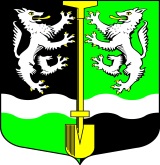 АДМИНИСТРАЦИЯ                                                                  МУНИЦИПАЛЬНОГО ОБРАЗОВАНИЯ                                             СЕЛИВАНОВСКОЕ СЕЛЬСКОЕ  ПОСЕЛЕНИЕ                                 ВОЛХОВСКОГО МУНИЦИПАЛЬНОГО РАЙОНА                     ЛЕНИНГРАДСКОЙ ОБЛАСТИПОСТАНОВЛЕНИЕот 14 декабря 2020 года                                                                                  № 126О создании добровольной пожарной дружины муниципального образования Селивановское сельское поселение Волховского муниципального района Ленинградской областиВ целях обеспечения первичных мер пожарной безопасности и организации деятельности добровольной пожарной дружины на территории муниципального образования Селивановское сельское поселение Волховского муниципального района Ленинградской области, руководствуясь Федеральным законом «Об общих принципах организации местного самоуправления в Российской Федерации» от 06.10.2003 года № 131-ФЗ, методическими рекомендациями МЧС России по созданию и организации деятельности подразделений добровольной пожарной охраны по обеспечению необходимо уровня пожарной безопасности населенных пунктов от 19.05.2020 года № 2-4-71-11-12, Уставом муниципального образования Селивановское сельское поселение, администрация муниципального образования Селивановское сельское поселение Волховского муниципального района Ленинградской области,ПОСТАНОВЛЯЕТ:1.Создать на территории муниципального образования Селивановское сельское поселение Волховского муниципального района Ленинградской области добровольную пожарную дружину.2.Утвердить  Положение  «О  добровольной  пожарной  дружине  на  территории муниципального образования Селивановское сельское поселение Волховского муниципального района Ленинградской области (согласно приложению 1).3.Утвердить реестр добровольной пожарной дружины муниципального образования Селивановское сельское поселение Волховского муниципального района Ленинградской области (согласно приложению 2).3.Постановление № 9 от 15 марта 2011 года «Об утверждении Положения о порядке создания подразделения добровольной пожарной охраны и утверждении состава добровольной пожарной дружины» признать утратившим силу.4.Постановление № 119 от 05 октября 2016 года «О внесении изменений в постановление № 9 от 15.03.2011 года «Об утверждении Положения о порядке создания подразделения добровольной пожарной охраны и утверждении состава добровольной пожарной дружины» признать утратившим силу.5.Постановление № 58 от 22 июня 2017 «О внесении изменений в постановление № 9 от 15.03.2011 года «Об утверждении Положения о порядке создания подразделения добровольной пожарной охраны и утверждении состава добровольной пожарной дружины» года  признать утратившим силу.6.Настоящее постановление подлежит официальному опубликованию в газете «Волховские огни» и размещению на официальном сайте администрации МО Селивановское сельское поселение в сети «Интернет».7.Контроль за исполнением настоящего постановления возложить на специалиста администрации по благоустройству, ЖКХ, ГО и ЧС Софилканича А.И.Глава администрацииМО Селивановское сельское поселение                                          М.Ф.ПетроваПриложение 1УТВЕРЖДЕНОпостановлением администрацииМО Селивановское сельское поселениеот 14 декабря 2020 года № 126Положение  «О  добровольной  пожарной  дружине  на  территории муниципального образования Селивановское сельское поселение Волховского муниципального района Ленинградской области1.Общие положения1.1.Добровольная пожарная охрана – форма участия граждан в обеспечении первичных мер пожарной безопасности.1.2.Подразделение добровольной пожарной охраны создается в виде добровольной пожарной дружины на территории Селивановского сельского поселения Волховского муниципального района Ленинградской области (далее - ДПД),  которая  подчиняется  главе  администрации  муниципального образования Селивановское сельское поселение Волховского муниципального района Ленинградской области.Добровольная пожарная дружина (ДПД) – территориальное или объектовое подразделение добровольной пожарной охраны, принимающее непосредственное участие в тушении пожаров и не имеющее на вооружении мобильных средств пожаротушения.1.3.ДПД осуществляет  свою  деятельность через добровольных пожарных, которые непосредственно участвуют на добровольной основе (без заключения трудового договора) в деятельности  по  предупреждению  и  тушению  пожаров  на  территории  муниципального образования Селивановское сельское поселение.1.4.Участие в ДПД является формой социально значимых работ.1.5.Добровольными пожарными могут быть физические лица, достигшие возраста восемнадцати лет и способные по состоянию здоровья исполнять обязанности, связанные с участием в профилактике пожаров, проживающие или пребывающие на территории муниципального образования Селивановское сельское поселение.1.6.ДПД  создается,  реорганизуется  и  ликвидируется  по  решению  главы  администрации  муниципального образования Селивановское сельское поселение.2.Задачи народной пожарной дружины2.1.На добровольную пожарную дружину возлагаются задачи:2.1.1.Поддержание сил и средств ДПД в исправном состоянии к выполнению возложенных на нее задач.2.1.2.Осуществление контроля за соблюдением гражданами Селивановского сельского поселения противопожарного режима.2.1.3.Проведение разъяснительной работы среди населения по соблюдению противопожарного режима, профилактике пожаров, соблюдению правил пожарной безопасности на всей территории Селивановского сельского поселения.2.1.4.Надзор за исправным состоянием средств пожаротушения и источниками противопожарного водоснабжения, готовностью их к действию.2.1.5.Участие в разработке противопожарных мероприятий.2.1.6.Вызов подразделений пожарной охраны в случае возникновении пожара, принятие необходимых первичных мер по спасанию людей и имущества.2.1.7.Обеспечение беспрепятственного проезда пожарной техники к источникам противопожарного водоснабжения.2.1.8.Проведение патрулирования в границах Селивановского сельского поселения в пожароопасный период.3.Создание добровольной пожарной дружины и организация ее работы
3.1.Численный  состав  подразделения  ДПД  определен главой администрации муниципального образования Селивановское сельское поселение в количестве 4 (четырех) членов ДПД.3.2.Порядок и условия несения службы членами ДПД определяются администрацией муниципального образования Селивановское сельское поселение.3.3.ДПД организуется на основании постановления администрации муниципального образования Селивановское сельское поселение.3.4.Начальник  ДПД  назначается  постановлением  администрации  муниципального образования Селивановское сельское поселение.3.5. Начальник ДПД обязан:-вести реестр членов ДПД;-проводить ежемесячные занятия с членами ДПД;-осуществлять  контроль  за  наличием  и  проверять  исправность  противопожарного оборудования и инвентаря, закрепленного за ДПД и не допускать использование этих средств не по назначению;-руководить  тушением  пожаров  до  прибытия  подразделений пожарно-спасательных отрядов противопожарной службы;-информировать администрацию муниципального образования Селивановское сельское поселение о нарушениях противопожарного режима в населенном пункте или в организации, а также о произошедших пожарах;3.6.Вступающие в ДПД должны подать на имя главы администрации муниципального образования Селивановское сельское поселение письменное заявление. Зачисление  личного  состава  в  ДПД  и  последующие  его  изменения  оформляются распоряжением администрации муниципального образования Селивановское сельское поселение.3.7.Граждане,  принятые  в  добровольные  пожарные,  регистрируются  в  Реестре добровольных пожарных подразделения ДПД (приложение 2).3.8.Основаниями прекращения членства в ДПД являются:-Систематическое невыполнение или уклонение от выполнения членами ДПД обязанностей, предусмотренных настоящим Положением;-Нарушение дисциплины или совершение поступков, несовместимых с пребыванием в дружине;-Несоответствие квалификационным требованиям, установленным для добровольных пожарных;-Состояние здоровья, не позволяющее работать в пожарной охране;-По собственному желанию, путем подачи об этом заявления руководителю;-Ликвидация ДПД;-При увольнении (выезде на другое место жительство за пределы населенного пункта);-В случае смерти добровольного пожарного.3.9.Решение об исключении гражданина из членов ДПД принимает глава администрации муниципального образования Селивановское сельское поселение по согласованию с начальником ДПД.При исключении гражданина из членов ДПД в Реестре делается запись с указанием оснований для исключения.3.10.Гражданин, исключенный из добровольных пожарных, утрачиваетпредоставленные ему настоящим Положением права с момента совершениясоответствующей записи в Реестре и может быть повторно принят в добровольные пожарные только в случае исключения из них по собственному желанию (письменному заявлению) и после отбора в общем порядке.4.Права и обязанности членов  добровольной пожарной дружины4.1.Добровольный пожарный имеет право:4.1.1.проверять соблюдение противопожарного режима на подведомственной территории;4.1.2 проводить при соответствующей подготовке обучение населения правилам пожарной безопасности, организовывать для них чтение лекций и проведение консультаций по вопросам пожарной безопасности;4.1.3.пользоваться льготами, установленными для добровольных пожарных.4.2.Добровольный пожарный обязан:4.2.1.Проводить разъяснительную работу среди населения по соблюдению противопожарного режима, профилактике пожаров, соблюдению правил пожарной безопасности на всей территории Селивановского сельского поселения.4.2.2.При возникновении пожара принимать участие по эвакуации людей, имущества.4.2.3.Осуществлять патрулирование в границах Селивановского сельского поселения в пожароопасный период.4.2.4.Соблюдать меры пожарной безопасности.4.2.5.Оповещать населения о пожаре.4.2.6.Бережно относиться к первичным средствам пожаротушения.4.2.7.Соблюдать установленный порядок в ДПД, дисциплину и правила охраны труда.4.2.8.При локализации пожара (возгорания) оказывать помощь и содействие всеми имеющимися силами и средствами под руководством руководителя ДПД.4.3.Членам ДПД запрещено:4.3.1.Приближаться к открытым источникам огня.4.3.2.Находится на месте пожара без средств индивидуальной защиты.4.3.3.Проникать в места распространения (возможного распространения) пожаров и их опасных проявлений.4.4.Руководитель ДПД обязан:4.4.1.Проводить разъяснительную работу среди населения по соблюдению противопожарного режима, профилактике пожаров, соблюдению правил пожарной безопасности на всей территории Селивановского сельского поселения.4.4.2.Обеспечивать беспрепятственный проезд пожарной техники к источникам противопожарного водоснабжения.4.4.3.Осуществлять контроль за соблюдением противопожарного режима на территории Селивановского сельского поселения, а также за готовностью к действию имеющихся первичных средств пожаротушения.4.4.4.Осуществлять своевременный вызов членов ДПД по телефону илидругим видам связи.4.4.5.Незамедлительно вызывать подразделения ближайшей пожарной части в случае возникновения пожара.4.4.6.Осуществлять выдачу пожарного инвентаря, первичных средств пожаротушения членам ДПД.4.4.7.Проводить занятия с личным составом пожарной дружины, проверять боеготовность дружины, определять порядок сбора добровольных пожарных и способ их доставки к месту пожара (возгорания).4.4.8.Руководить действиями ДПД до прибытия подразделений пожарной охраны.4.4.9.Информировать главу администрации муниципального образования Селивановское сельское поселение о случаях возникновения пожара, о проведенных противопожарных мероприятиях, о всех нарушениях противопожарного режима.4.4.10.Периодически проходить обучение пожарно-технического минимума.4.4.11.Проверять знание своих обязанностей членами ДПД.4.4.12.Вести учет фактического времени проведения мероприятий по предупреждению пожаров членами ДПД.4.4.13.Перед выездом к месту возгорания (пожара) проводить инструктаж с членами ДПД.4.5.Руководитель ДПД имеет право:4.5.1.проводить инструктаж населения о мерах пожарной безопасности;4.5.2.для проведения профилактической работы распределять обязанности между членами добровольной пожарной дружины за каждым добровольным пожарным.4.6.Руководитель ДПД несет ответственность за сохранность вверенного имущества и техники.5.Содержание добровольного пожарного формирования5.1.Финансовое и материально-техническое обеспечение деятельностидобровольной пожарной дружины осуществляется за счет средств бюджетамуниципального образования Селивановское сельское поселение, а также пожертвований организаций и граждан.5.2.При необходимости, в порядке оказания поддержки ДПД, администрация МО Селивановское сельское поселение вправе передавать во владение и (или) в пользование на долгосрочной основе добровольной пожарной дружине здания, сооружения, служебные помещения, оборудованные средствами связи, автотранспортные средства, оргтехнику и иное имущество, необходимое для достижения уставных целей общественных объединений пожарной охраны.5.3.Администрация МО Селивановское сельское поселение обеспечивает соблюдение прав и законных интересов добровольных пожарных, предусматривает систему мер правовой и социальной защиты добровольных пожарных при осуществлении ими своей деятельности.6.Социальные и иные гарантии добровольным пожарным6.1.Добровольным пожарным по их письменному заявлению по месту работы предоставляется ежегодный дополнительный отпуск без сохранения заработной платы продолжительностью до десяти календарных дней. По решению работодателя добровольным пожарным может предоставляться ежегодный дополнительный оплачиваемый отпуск продолжительностью три календарных дня по согласованию с руководителем ДПД.6.2.Добровольные пожарные по месту работы или учебы освобождаются от работы или учебы без сохранения заработной платы (для работающих граждан), но с сохранением за ними места работы или учебы, должности на время участия в тушении пожаров или несения ими службы (дежурства) в расположении добровольной пожарной дружины либо прохождения ими профессионального обучения, если их участие в тушении пожаров или несении службы (дежурства) либо профессиональное обучение осуществляется в рабочее или учебное время с согласия руководителя организации по месту работы или учебы добровольного пожарного.6.3.Администрация МО Селивановское сельское поселение вправе в порядке оказания поддержки за счет бюджетных ассигнований, предусмотренных в бюджете МО Селивановское сельское поселение, осуществлять личное страхование добровольных пожарных подразделений добровольной пожарной охраны на период исполнения ими обязанностей добровольного пожарного.6.4.Администрация МО Селивановское сельское поселение вправе возмещать добровольным пожарным, привлекаемым к участию в тушении пожаров и проведении аварийно-спасательных работ, расходы, связанные с использованием личного транспорта для выполнения задач добровольной пожарной охраны либо проездом на всех видах общественного транспорта (кроме такси) к месту пожара и обратно, а также обеспечивать бесплатное питание добровольных пожарных и работников добровольной пожарной охраны в период исполнения ими своих обязанностей.6.5.Администрация МО Селивановское сельское поселение вправе осуществлять материальное стимулирование деятельности добровольных пожарных.6.6.Добровольным пожарным могут предоставляться другие льготы исоциальные гарантии, устанавливаемые администрацией Селивановское сельское поселение.Приложение 2УТВЕРЖДЕНОпостановлением администрацииМО Селивановское сельское поселениеот 14 декабря 2020 года № 126Реестр добровольной пожарной дружины муниципального образования Селивановское сельское поселение Волховского муниципального района Ленинградской области№ п/пФИО добровольного пожарногоДолжность в ДПДНаименование объекта основной работы, должностьДата и основание регистрации в реестреДата и основание исключения из реестра1Софилканич Артур ИвановичНачальник ДПДАдминистрация МО Селивановское сельское поселение, специалист по благоустройству, ЖКХ, ГО и ЧСличное заявление от 14.12.2020 года2Петров Николай ИвановичЧлен ДПДМОБУ ДОД «ДЮСШ», тренер-преподавательличное заявление от 14.12.2020 года3Ермилов Дмитрий ВасильевичЧлен ДПДОАО «Сясьский ЦБК», токарьличное заявление от 14.12.2020 года4Хотеев Леонид СергеевичЧлен ДПДГУП «Леноблводоканал», мастер участкаличное заявление от 14.12.2020 года